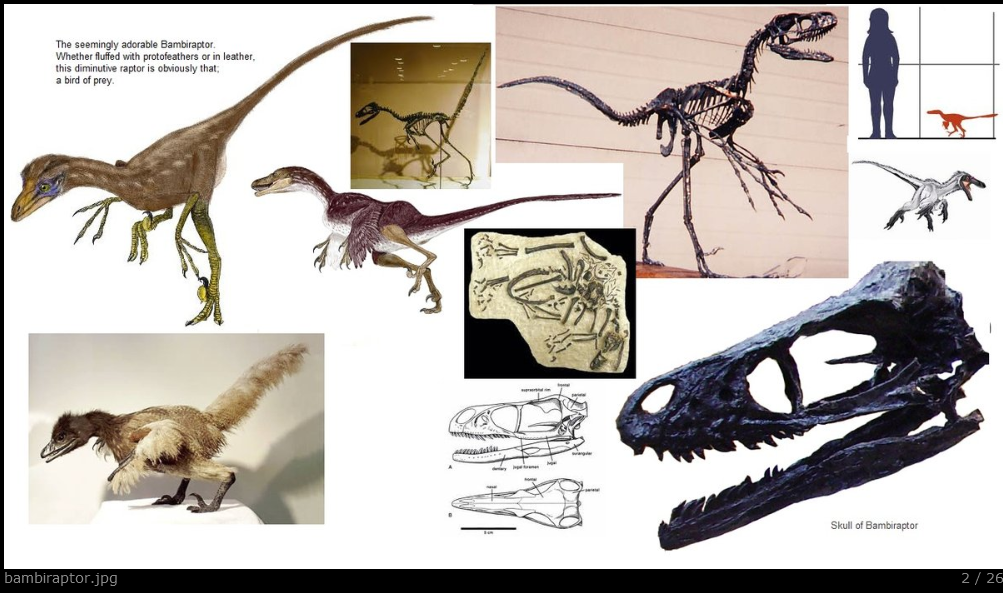 http://ombdinotopia.proboards.com/index.cgi?board=dinotopia&action=display&thread=360&page=11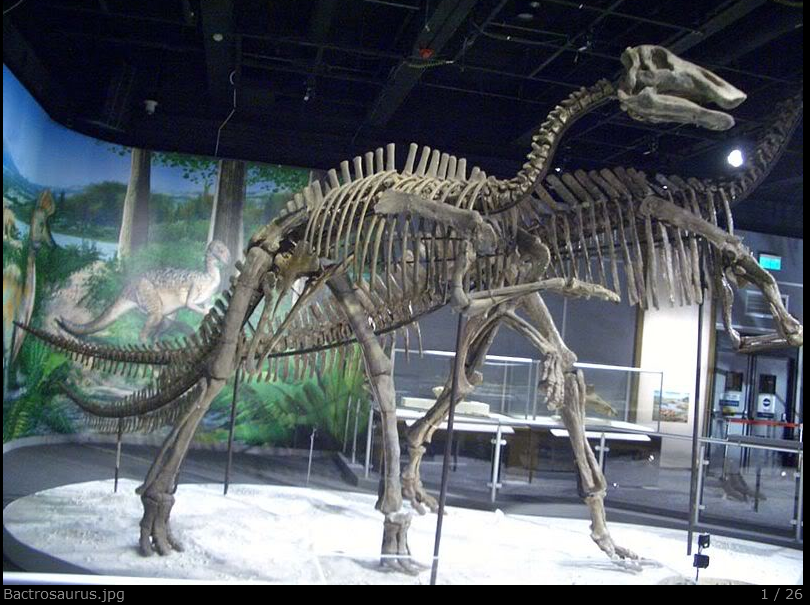 http://ombdinotopia.proboards.com/index.cgi?board=dinotopia&action=display&thread=360&page=11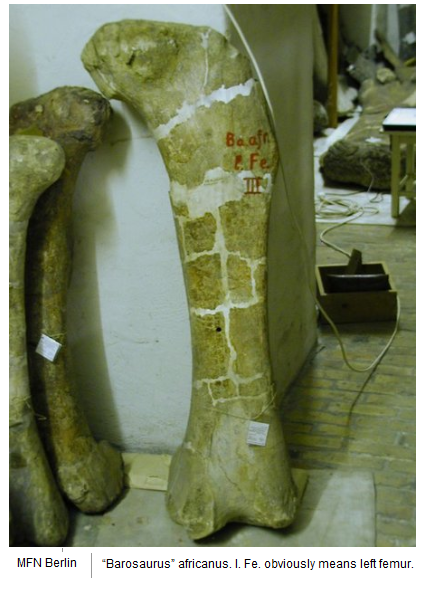 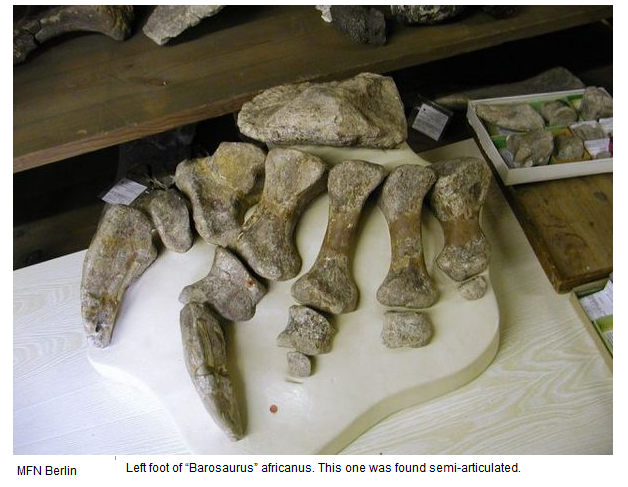 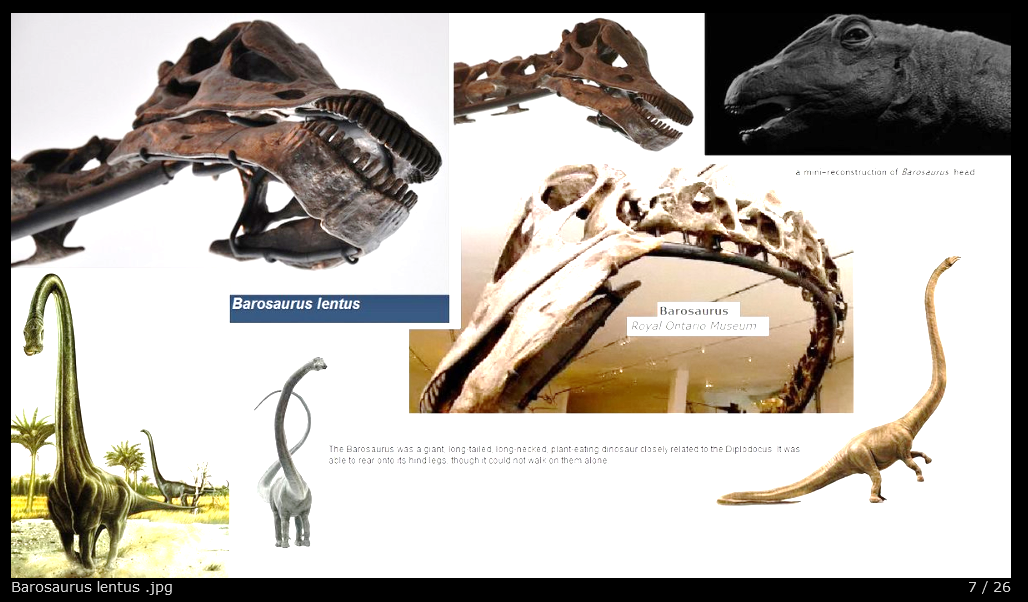 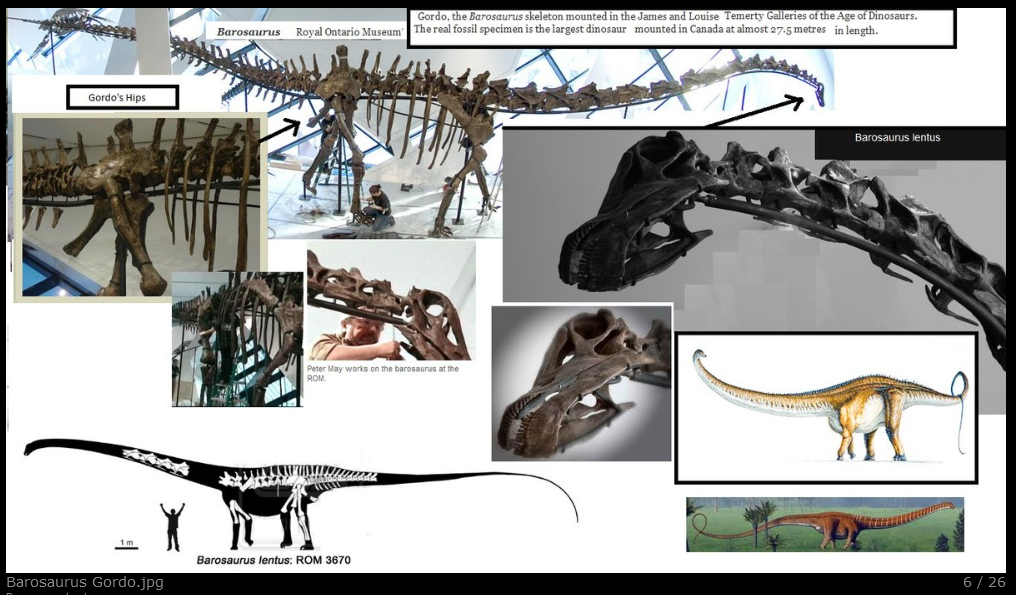 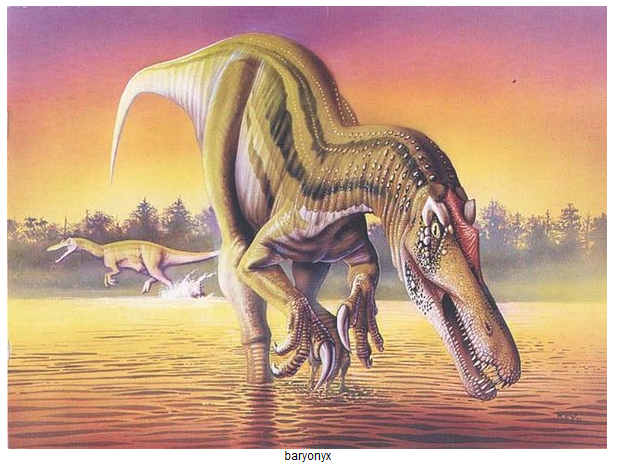 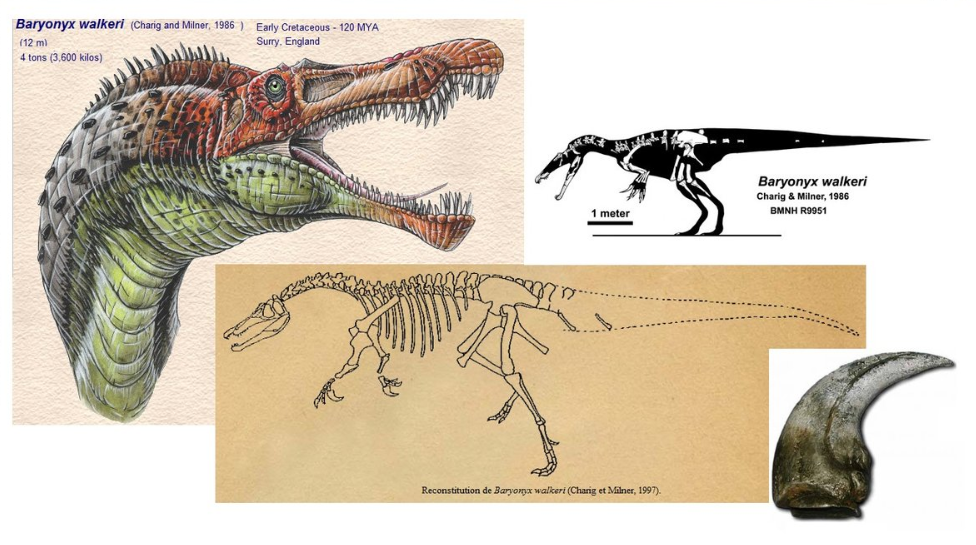 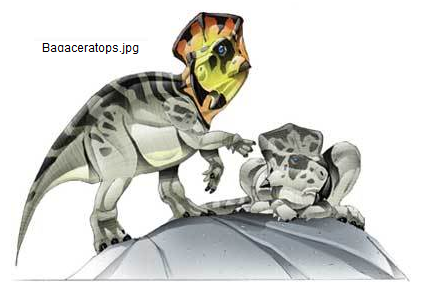 Bagaceratops.jpg http://ombdinotopia.proboards.com/index.cgi?board=dinotopia&action=display&thread=360&page=9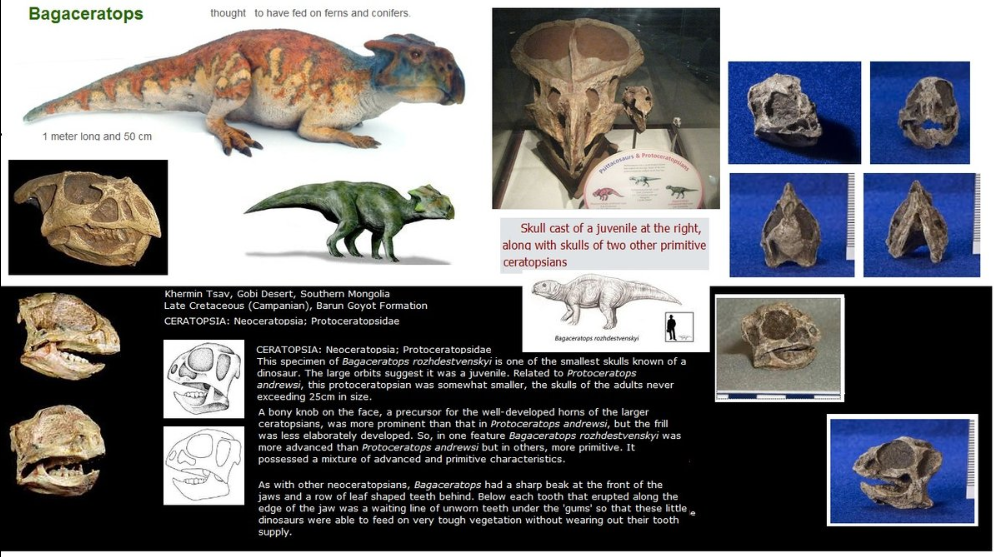 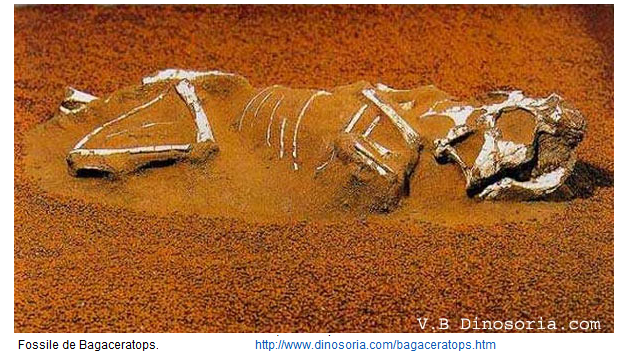 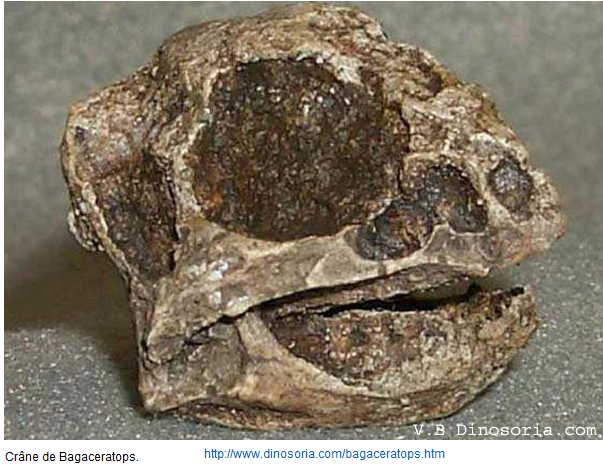 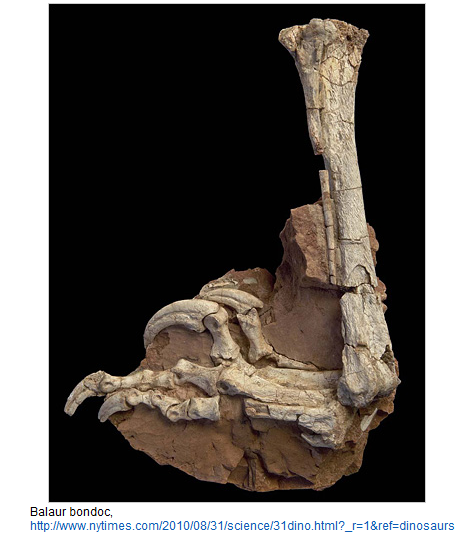 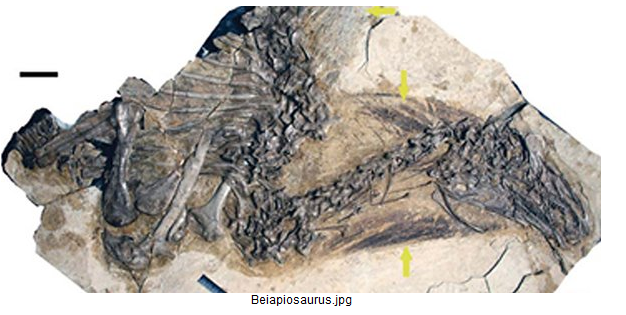 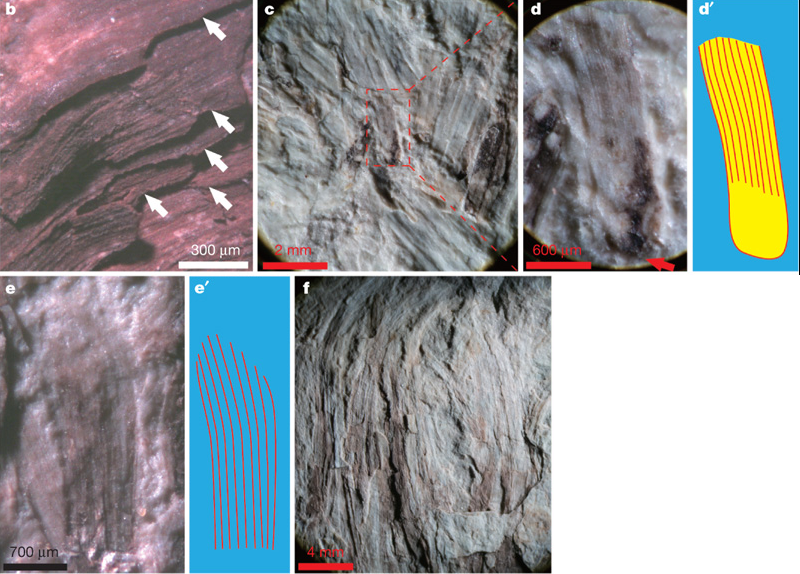 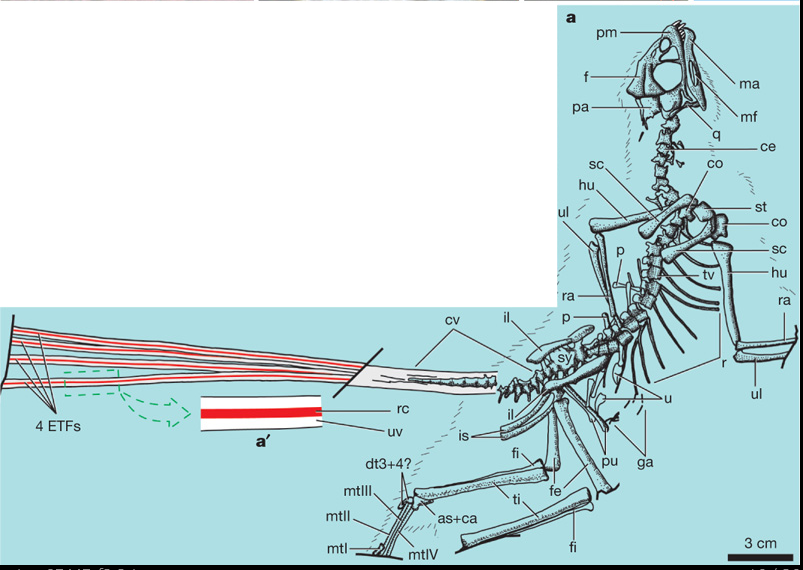 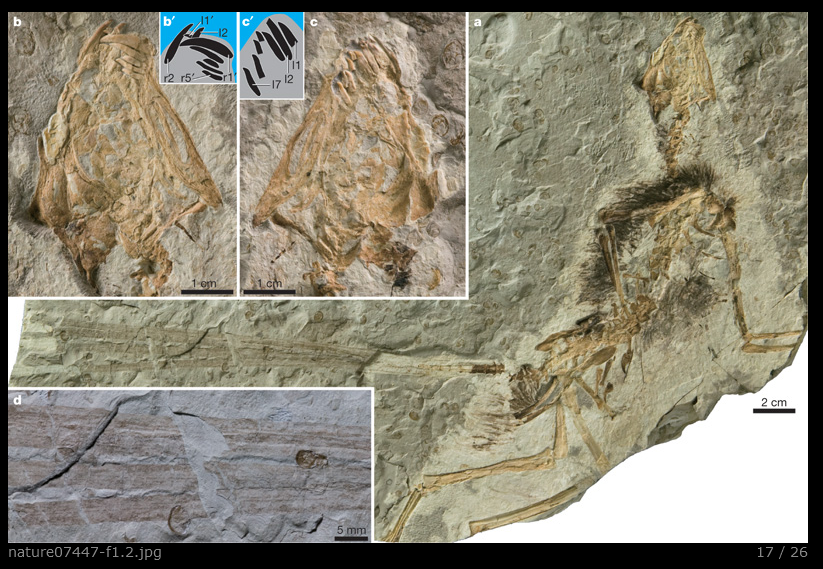 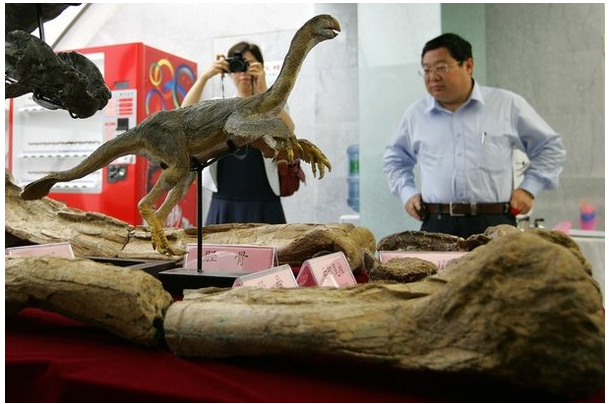 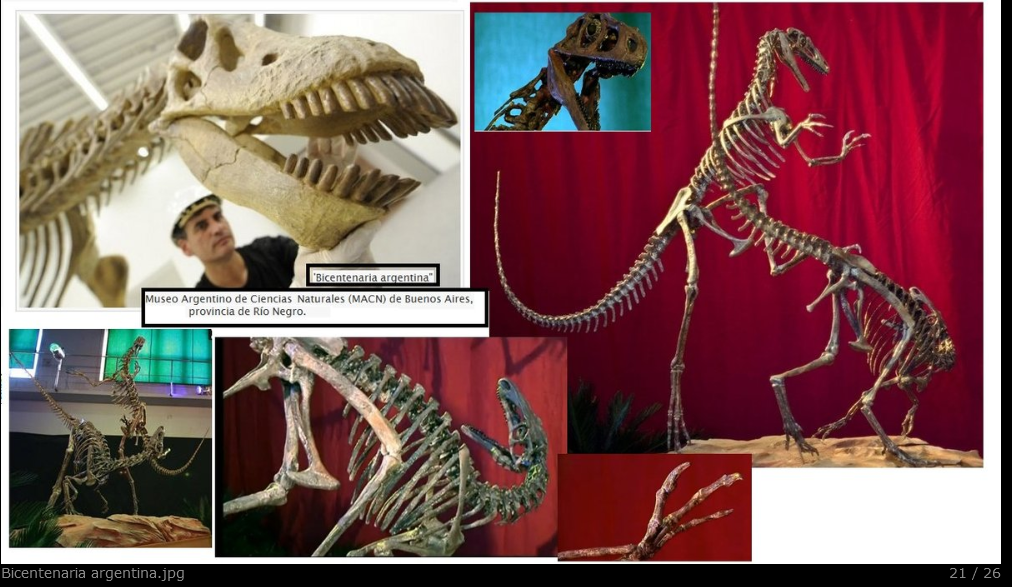 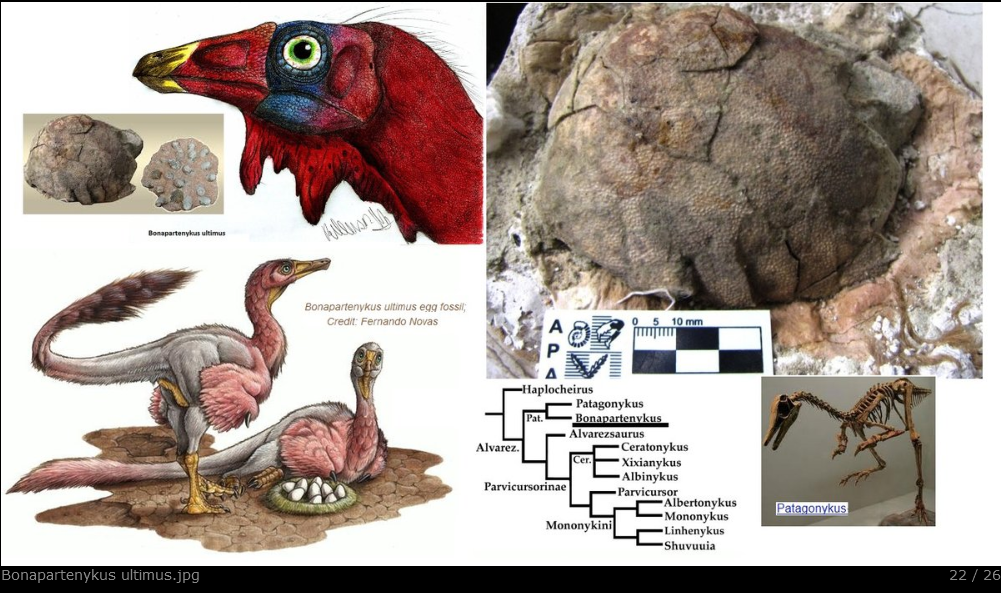 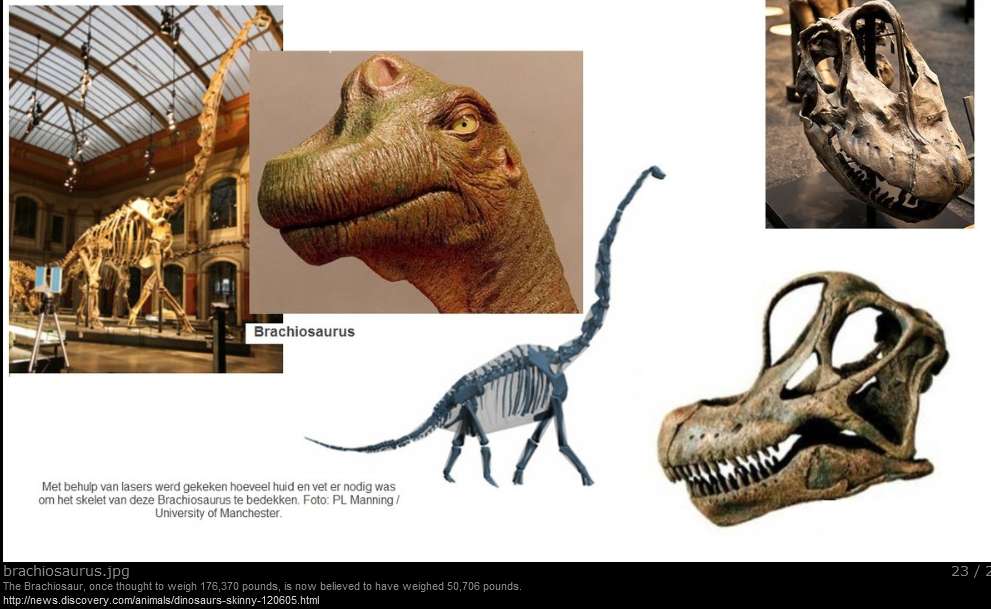 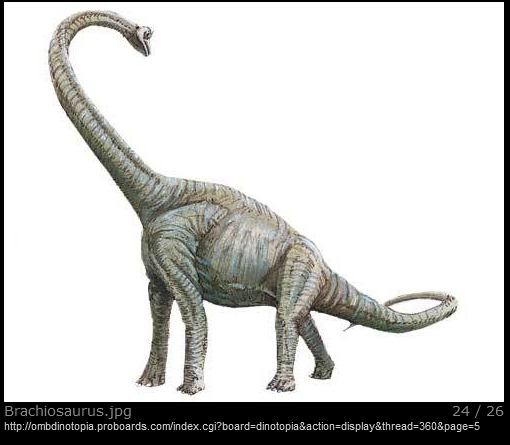 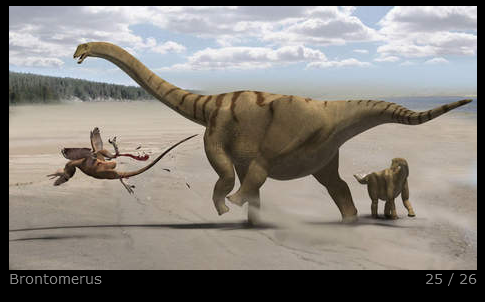 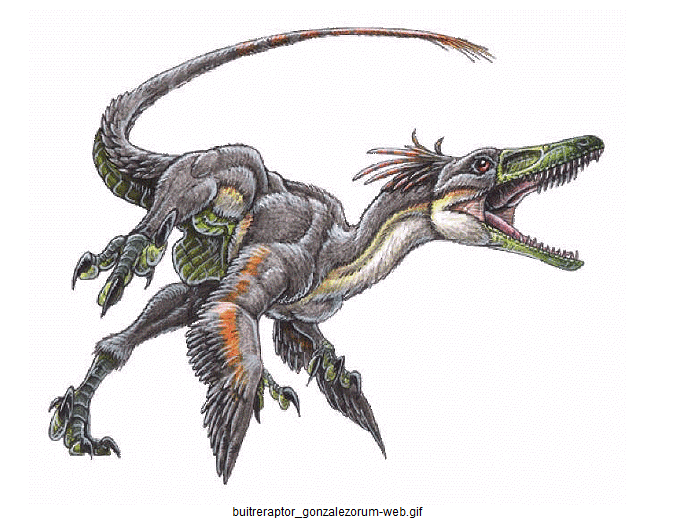 